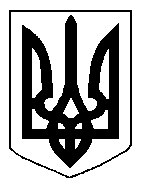 БІЛОЦЕРКІВСЬКА МІСЬКА РАДА	КИЇВСЬКОЇ ОБЛАСТІ	Р І Ш Е Н Н Я
від  30 вересня 2019 року                                                                        № 4455-78-VIIПро розгляд заяви про встановлення земельного сервітуту згромадянкою Шандрою Ольгою Володимирівною Розглянувши звернення постійної комісії з питань земельних відносин та земельного кадастру, планування території, будівництва, архітектури, охорони пам’яток, історичного середовища та благоустрою до міського голови від 22 серпня 2019 року №345/2-17,  протокол постійної комісії з питань  земельних відносин та земельного кадастру, планування території, будівництва, архітектури, охорони пам’яток, історичного середовища та благоустрою від  22 серпня 2019 року №188, заяву громадянки Шандри Ольги Володимирівни від 19 лютого 2019 року №1264, відповідно до ст.ст. 12, 98-102 Земельного кодексу України, ч.3 ст. 24 Закону України «Про регулювання містобудівної діяльності», ст. 55-1 Закону України «Про землеустрій», п. 34 ч. 1 ст. 26 Закону України «Про місцеве самоврядування в Україні», міська рада вирішила:1. Відмовити в укладенні договору про встановлення особистого строкового сервітуту з громадянкою Шандрою Ольгою Володимирівною  для експлуатації та обслуговування вхідної групи до власного нежитлового приміщення – чайного салону  за адресою: вулиця Турчанінова, 1, кв. 42,  площею 0,0039 га (з них: землі під соціально-культурними об’єктами  – 0,0039),  строком на 10 (десять) років, за рахунок земель населеного пункту м. Біла Церква, зв’язку з тим, що земельна ділянка не є сформованою відповідно до ч. 4, 5 ст. 79-1 Земельного кодексу України та ст. 55-1 Закону України «Про землеустрій».2.Контроль за виконанням цього рішення покласти на постійну комісію з питань  земельних відносин та земельного кадастру, планування території, будівництва, архітектури, охорони пам’яток, історичного середовища та благоустрою.Міський голова                                          	                                                  Г. Дикий